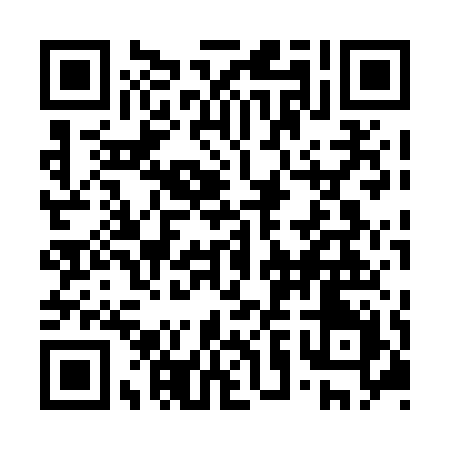 Prayer times for Departure Lake, Ontario, CanadaWed 1 May 2024 - Fri 31 May 2024High Latitude Method: Angle Based RulePrayer Calculation Method: Islamic Society of North AmericaAsar Calculation Method: HanafiPrayer times provided by https://www.salahtimes.comDateDayFajrSunriseDhuhrAsrMaghribIsha1Wed4:176:041:246:298:4510:332Thu4:156:031:246:308:4610:353Fri4:126:011:246:318:4810:374Sat4:105:591:246:328:4910:405Sun4:075:581:246:338:5110:426Mon4:055:561:246:348:5210:447Tue4:025:551:246:358:5410:478Wed4:005:531:246:358:5510:499Thu3:575:521:246:368:5610:5110Fri3:555:501:246:378:5810:5411Sat3:525:491:246:388:5910:5612Sun3:505:471:246:399:0110:5813Mon3:485:461:246:409:0211:0114Tue3:455:441:246:409:0311:0315Wed3:435:431:246:419:0511:0516Thu3:415:421:246:429:0611:0817Fri3:385:401:246:439:0711:1018Sat3:365:391:246:449:0911:1319Sun3:345:381:246:449:1011:1520Mon3:325:371:246:459:1111:1721Tue3:305:361:246:469:1311:1822Wed3:295:351:246:479:1411:1923Thu3:295:341:246:479:1511:2024Fri3:285:331:246:489:1611:2025Sat3:285:321:246:499:1711:2126Sun3:285:311:246:499:1911:2227Mon3:275:301:246:509:2011:2228Tue3:275:291:256:519:2111:2329Wed3:275:281:256:519:2211:2330Thu3:265:271:256:529:2311:2431Fri3:265:271:256:539:2411:25